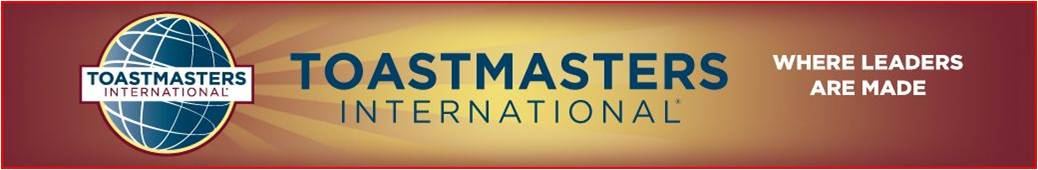 REDSTONE TOASTMASTERSCLUB #1932Minutes of the July 29, 2014 Club MeetingMeeting Location: 	Huntsville Christian Church, Huntsville AL  35805Presiding Officer:	President, James Mulberry, ACB Toastmaster:	Paul Pickett, CC/ALBTable Topics Master:	Clara Landry, TMGeneral Evaluator:	Akpojotor Shemi, CCTimer/Ballot Counter:	Lu Gao, TMGrammarian/Ah Counter:	Sally Common, TMTipMaster / Quotes:	Paul Pickett, CC/ALBOPENING: 		The meeting was called to order by James at 6:00 p.m.WORD OF THE DAY:	Redact...to edit; to remove from a document prior to publicationPREPARED SPEECHES:SPEAKER #1:	Lillian Cooke, DTM		Speaking to Inform Advanced Manual, Project #2, Resources for Informing	 	Title:  Simple Blue Household Budget		Time: 5-7 Minutes (7:17)EVALUATOR:     	Sherley Lawrence, TMSPEAKER #2:	James Mulberry, ACB		Speeches by Management Advanced Manual, Project #1, The Briefing		Title:  The State and Future of America’s Manned Space Program		Time: 8-10 Minutes (9:59)EVALUATOR:     	Ken Stephens, ATMSTABLE TOPICS RESPONDENTS:  Roy Hanlin, Sally Common, Stan Boyd and Darcell Robinson.SPEAKERS:			All qualified for timeTABLE TOPICS RESPONDENTS:  	All qualified for timeEVALUATORS:		All qualified for timeAWARDS:		Best Speaker – James Mulberry			Best Table Topics Speaker – Roy Hanlin			Best Evaluator – Ken StephensMEMBERS PRESENT:  11     GUESTS PRESENT:  1BUSINESS MEETING:   The next club officer training (Toastmasters Leadership Institute (TLI)) will be held at ITT Tech on Saturday, August 16th, from 10:30 until 12:30.  Five of Redstone’s officers have been trained to date.The executive committee will work on the club success plan during the next executive committee meeting, August 5, 2014.The District Fall Conference is scheduled for November 1, 2014 in the Montgomery area.  The Division Contest is scheduled for October 2nd or 9th, so the Redstone contest is moved to September 9th. PREVIOUS MEETING’S MINUTES: Not published.Meeting adjourned at 7:30.Stan BoydSally CommonLillian CookeLu GaoRoy HanlinClara LandrySherley LawrenceJim MulberryPaul PickettAkpojotor ShemiKen StephensDarcell Robinson